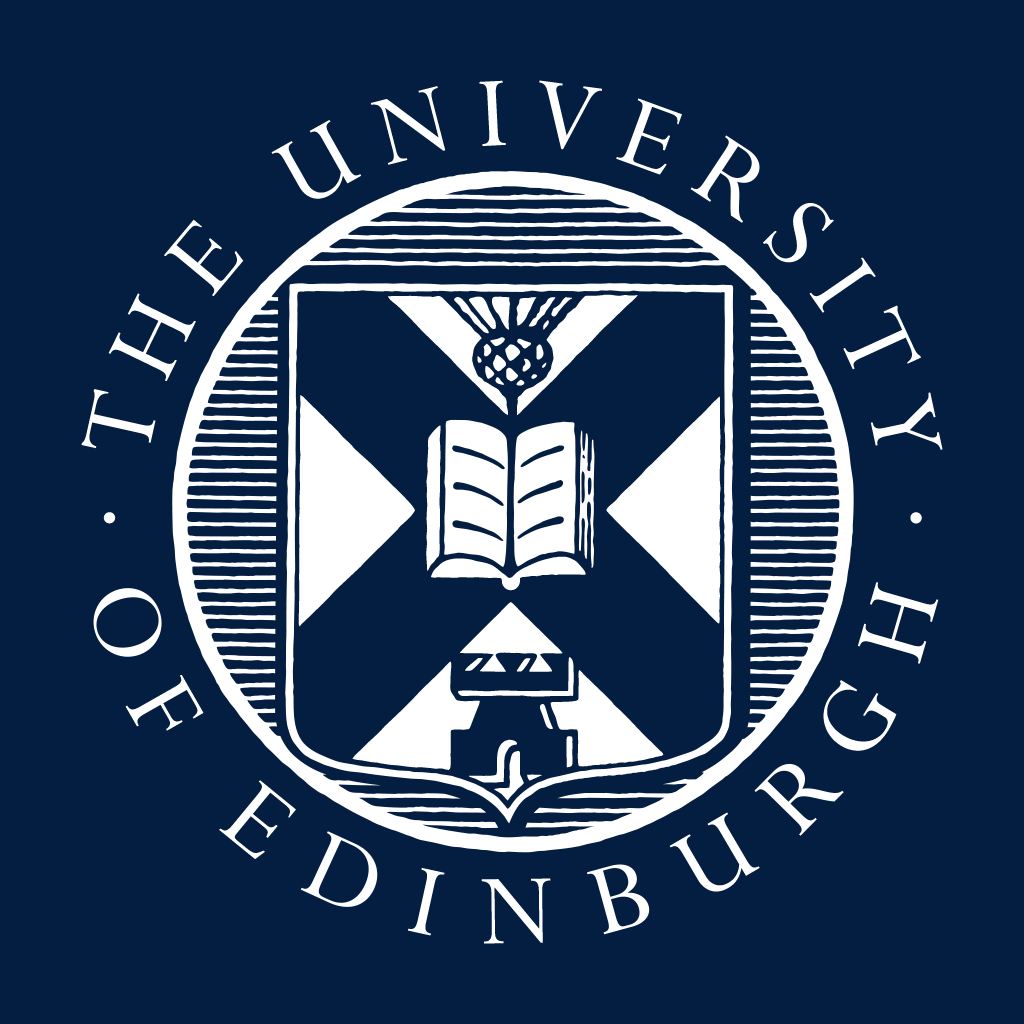 GuidanceGuidanceGuidanceGuidanceGuidanceThis form should be completed where a one-off payment is required, you should follow our Payment Process Overview before submitting a payment request to Accounts Payable. Payments of this nature are usually required when there is no purchase order (includes sundry suppliers) and in exceptional circumstances when a purchase order exists and there is a need to create a payment.   This payment method should not be used if it is anticipated that future payments will be made to the payee. School/Department – please complete sections 1, 2 and 3 or 4 and send form and supporting papers to the approving departmentApproving Department – approve payment request in line with internal approval procedures and send the completed form and supporting paperwork to Finance.Helpline@ed.ac.uk in line with the appropriate payment guidance.This form should be completed where a one-off payment is required, you should follow our Payment Process Overview before submitting a payment request to Accounts Payable. Payments of this nature are usually required when there is no purchase order (includes sundry suppliers) and in exceptional circumstances when a purchase order exists and there is a need to create a payment.   This payment method should not be used if it is anticipated that future payments will be made to the payee. School/Department – please complete sections 1, 2 and 3 or 4 and send form and supporting papers to the approving departmentApproving Department – approve payment request in line with internal approval procedures and send the completed form and supporting paperwork to Finance.Helpline@ed.ac.uk in line with the appropriate payment guidance.This form should be completed where a one-off payment is required, you should follow our Payment Process Overview before submitting a payment request to Accounts Payable. Payments of this nature are usually required when there is no purchase order (includes sundry suppliers) and in exceptional circumstances when a purchase order exists and there is a need to create a payment.   This payment method should not be used if it is anticipated that future payments will be made to the payee. School/Department – please complete sections 1, 2 and 3 or 4 and send form and supporting papers to the approving departmentApproving Department – approve payment request in line with internal approval procedures and send the completed form and supporting paperwork to Finance.Helpline@ed.ac.uk in line with the appropriate payment guidance.This form should be completed where a one-off payment is required, you should follow our Payment Process Overview before submitting a payment request to Accounts Payable. Payments of this nature are usually required when there is no purchase order (includes sundry suppliers) and in exceptional circumstances when a purchase order exists and there is a need to create a payment.   This payment method should not be used if it is anticipated that future payments will be made to the payee. School/Department – please complete sections 1, 2 and 3 or 4 and send form and supporting papers to the approving departmentApproving Department – approve payment request in line with internal approval procedures and send the completed form and supporting paperwork to Finance.Helpline@ed.ac.uk in line with the appropriate payment guidance.This form should be completed where a one-off payment is required, you should follow our Payment Process Overview before submitting a payment request to Accounts Payable. Payments of this nature are usually required when there is no purchase order (includes sundry suppliers) and in exceptional circumstances when a purchase order exists and there is a need to create a payment.   This payment method should not be used if it is anticipated that future payments will be made to the payee. School/Department – please complete sections 1, 2 and 3 or 4 and send form and supporting papers to the approving departmentApproving Department – approve payment request in line with internal approval procedures and send the completed form and supporting paperwork to Finance.Helpline@ed.ac.uk in line with the appropriate payment guidance.Section 1 - Payee Details:Section 1 - Payee Details:Section 1 - Payee Details:Section 2 – Payment detailsSection 2 – Payment detailsPayee name:Payee name:Payment amount:Address:Address:Address line 1:      Address line 2:      Address line 3:      Post code:      Payment currency (i.e. GBP, EUR, USD)Address:Address:Address line 1:      Address line 2:      Address line 3:      Post code:      Bank Name:Address:Address:Address line 1:      Address line 2:      Address line 3:      Post code:      Sort code:Address:Address:Address line 1:      Address line 2:      Address line 3:      Post code:      Account no:Email address (for remittance advice purpose):Email address (for remittance advice purpose):Bank Address:Address line 1:      Address line 2:      Address line 3:      Post code:      Description of reason for payment:Description of reason for payment:For overseas IBAN:Description of reason for payment:Description of reason for payment:For overseas BIC/SWIFT:Section 2: Declaration – I have followed the payment guidance provided and a supplier creation is not required for this one off-paymentSection 2: Declaration – I have followed the payment guidance provided and a supplier creation is not required for this one off-paymentSection 2: Declaration – I have followed the payment guidance provided and a supplier creation is not required for this one off-paymentSection 2: Declaration – I have followed the payment guidance provided and a supplier creation is not required for this one off-paymentSection 2: Declaration – I have followed the payment guidance provided and a supplier creation is not required for this one off-paymentPrepared by:Date (DD/MM/YYYY):Section 3:  Costing Information (for non-project related payments) - please refer to the Guidance for the New Chart of Accounts General Ledger Mapping ToolSection 3:  Costing Information (for non-project related payments) - please refer to the Guidance for the New Chart of Accounts General Ledger Mapping ToolSection 3:  Costing Information (for non-project related payments) - please refer to the Guidance for the New Chart of Accounts General Ledger Mapping ToolSection 3:  Costing Information (for non-project related payments) - please refer to the Guidance for the New Chart of Accounts General Ledger Mapping ToolSection 3:  Costing Information (for non-project related payments) - please refer to the Guidance for the New Chart of Accounts General Ledger Mapping ToolSection 3:  Costing Information (for non-project related payments) - please refer to the Guidance for the New Chart of Accounts General Ledger Mapping ToolSection 3:  Costing Information (for non-project related payments) - please refer to the Guidance for the New Chart of Accounts General Ledger Mapping ToolSection 3:  Costing Information (for non-project related payments) - please refer to the Guidance for the New Chart of Accounts General Ledger Mapping ToolSection 3:  Costing Information (for non-project related payments) - please refer to the Guidance for the New Chart of Accounts General Ledger Mapping ToolSection 3:  Costing Information (for non-project related payments) - please refer to the Guidance for the New Chart of Accounts General Ledger Mapping Tool Source of Funds -  e.g. EPSRC Studentship% Split Entity (3 digits)Fund (6 digits)Cost Centre  (8 digits) Account(4 digits)Analysis (6 digits) Portfolio (8 digits) Product (8 digits) Intercompany (3 digits) MANDATORY % Split of the costing MANDATORY 
Use the mapping tool MANDATORY Type of funding the cost is attached to MANDATORY Organisational Unit (department) MANDATORY 
Use the mapping tool Likely to always be zero - check the mapping tool Likely to always be zero - check the mapping tool Likely to always be zero - check the mapping tool For cross charging to or from a subsidiary -  check mapping tool EXAMPLE100% 110 123456 12345678 0000 000000000000 00000000 000 Costing Split 1Costing Split 2Costing Split 3Costing Split 4Costing Split 5Costing Split 6 Section 4:  Costing Information (for payments associated with projects) - please refer to the Guidance for POETA and mapping information Section 4:  Costing Information (for payments associated with projects) - please refer to the Guidance for POETA and mapping information Section 4:  Costing Information (for payments associated with projects) - please refer to the Guidance for POETA and mapping information Section 4:  Costing Information (for payments associated with projects) - please refer to the Guidance for POETA and mapping information Section 4:  Costing Information (for payments associated with projects) - please refer to the Guidance for POETA and mapping information Section 4:  Costing Information (for payments associated with projects) - please refer to the Guidance for POETA and mapping information Section 4:  Costing Information (for payments associated with projects) - please refer to the Guidance for POETA and mapping information Section 4:  Costing Information (for payments associated with projects) - please refer to the Guidance for POETA and mapping information Section 4:  Costing Information (for payments associated with projects) - please refer to the Guidance for POETA and mapping information Section 4:  Costing Information (for payments associated with projects) - please refer to the Guidance for POETA and mapping information Detail of expenditureCurrency e.g GBP, USD, EUR)Amount Project numberTask Number Expenditure TypeExpenditure TypeExpenditure OrganisationContract numberFunding SourceMANDATORYUse the mapping tool MANDATORYUse mapping tool or task 1 if unknownMANDATORYUse the mapping tool MANDATORYUse the mapping tool Always University of EdinburghFirst number before the “-” in project numberExampleGBP1001172081-1170831Drop from mapping tool Drop from mapping tool University of Edinburgh1172081Name of customer Costing Split 1Costing Split 2Costing Split 3Costing Split 4Costing Split 5Costing Split 6Section 5: Authorisation - Verified and authorised by Head of School/Authorised Signatory -  the above information has been verified and authorised by Head of School or Authorised SignatorySection 5: Authorisation - Verified and authorised by Head of School/Authorised Signatory -  the above information has been verified and authorised by Head of School or Authorised SignatorySection 5: Authorisation - Verified and authorised by Head of School/Authorised Signatory -  the above information has been verified and authorised by Head of School or Authorised SignatorySection 5: Authorisation - Verified and authorised by Head of School/Authorised Signatory -  the above information has been verified and authorised by Head of School or Authorised SignatorySection 5: Authorisation - Verified and authorised by Head of School/Authorised Signatory -  the above information has been verified and authorised by Head of School or Authorised SignatorySection 5: Authorisation - Verified and authorised by Head of School/Authorised Signatory -  the above information has been verified and authorised by Head of School or Authorised SignatorySection 5: Authorisation - Verified and authorised by Head of School/Authorised Signatory -  the above information has been verified and authorised by Head of School or Authorised SignatorySection 5: Authorisation - Verified and authorised by Head of School/Authorised Signatory -  the above information has been verified and authorised by Head of School or Authorised SignatorySection 5: Authorisation - Verified and authorised by Head of School/Authorised Signatory -  the above information has been verified and authorised by Head of School or Authorised SignatorySection 5: Authorisation - Verified and authorised by Head of School/Authorised Signatory -  the above information has been verified and authorised by Head of School or Authorised SignatoryAuthorised by:Date (DD/MM/YYYY):Date (DD/MM/YYYY):Date (DD/MM/YYYY):